g]kfn ;/sf/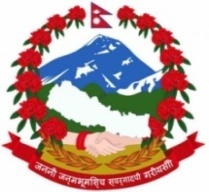 कृषि तथा पशुपन्छी विकास मन्त्रालयk|wfgdGqL s[lif cfw'lgsLs/0f kl/of]hgfkl/of]hgf sfof{Gjog PsfO,  af/f                      k|:tfj cfXjfg ;DaGwL ;"rgf                                        ;"rgf k|sflzt ldlt M@)&*÷)$÷@^ a'waf/o; kl/of]hgfsf] rfn' cf=j= @)&*÷)&( sf] l:js[t jflif{s sfo{qmd cg';f/ tklznsf sfo{qmdx? ;+rfng ug{sf] nflu k|:tfj dfu ug]{ lg0f{o ePsf] x'Fbf k|yd k6s ;"rgf k|sfzg ePsf] ldltn] #) lbg -@)&*÷)%÷@#_ leqdf sfof{non] dfu u/] adf]lhd df5f ;'k/ hf]g k|efj If]q - sn}of pk dxfgu/kflnsf ,sf]NxjL gu/kflnsf, l;d|f}gu+9 gu/kflnsf, dxfu9LdfO{ gu/kflnsf, kr/f}tf gu/kflnsf, cfb{z sf]tjfn ufFpkflnsf ,s/}ofdfO{ ufFpkflnsf, b]jtfn ufFpkflnsf, af/fu9L ufFpkflnsf, ;'j0f{ ufpFkflnsf, k/jfgLk'/ ufFpkflnsf, k|;f}gL ufpFkflnsf, km]6f ufFpkflnsf, lj>fdk'/ ufpFkflnsf_ tyf 8]l/hf]g k|efj If]q - sn}of p=d=g=kf=, lhtk'/l;d/f p=d=g=kf=,lghu9 g=kf=,sf]Nxla g=kf=, k|;f}lg uf=kf=_ leqsf kl/of]hgfdf cfa4 ePsf s[ifs ;d'x÷;xsf/L ;+:yf ÷s[lif pBdLx?nfO{ k|:tfj cfXjfg ug{sf] nflu of] ;"rgf k|sflzt ul/Psf] 5 . tkl;n Mgf]6M gofF kf]v/L lgdf{0f sfo{s|d cGt/ut ;'?df kf]v/L lgdf{0f ug]{ k|:tfjs nfO k|fyldstf lbOG5 ;fy} ;fgf l;+rfO sfo{s|d cGt/ut klg gj lgld{t kf]v/Lsf s[ifs pBdLx?nfO g} k|fyldstf lbOG5 .lj:t[t hfgsf/Lsf] nflu kl/of]hgf sfof{Gjog PsfO, sn}of,af/fdf ;Dk{s /fVg x'g cg'/f]w 5 .;Dks{ g+= M   (*%%)$**((, (*%%)$(@!@						kmf]=g+=M)$!–$@^$)$g]kfn ;/sf/कृषि तथा पशुपन्छी विकास मन्त्रालयk|wfgdGqL s[lif cfw'lgsLs/0f kl/of]hgf            kl/of]hgf sfof{Gjog OsfO{,  af/f kq ;+VofM @)&*÷)&(							ldlt M@)&*÷)$÷@%r=g+=ljifo M ;"rgf k|sflzt ul/ lbg] jf/] .>L x6nfOg 8]ln Go'h ,   sn}of, af/f .pk/f]Qm ljifodf o; kq ;fy ;+nUg ;"rgf kfgf yfg–! tfxfFaf6 ldlt @)&*÷)$÷@^ ut] k|sflzt x'g] b}lgs klqsfdf of] ;"rgf k|sflzt ul/ % -kfFr_ k|lt klqsf ;d]t o; kl/of]hgfdf k7fO{ lbg' x'g cg'/f]w 5 .                                                                                                        ====================================                                     8f=;'/]Gb| ofbjjl/i7 s[lif clws[ts|=;=sfo{s|dsf] gfddfu ;FVofkl/of]hgf If]qcg'bfg /sd!=hf]g÷;'k/hf]g If]qkmn la:tf/-df5f_ gof dT:o kf]v/L lgdf{0f$) x]=df5f ;'k/hf]gtkm{sfo{s|d cg';f/@=;xsf/L ;+hfn dfkm{t s[lif pkhsf]  ahf/Ls/0f@ k6sdf5f ;'k/hf]gtkm{sfo{s|d cg';f/#=hf]g÷;'k/hf]g If]qdf oflGqs/0f ;xof]u! k6sdf5f ;'k/hf]gtkm{sfo{s|d cg';f/$=gof dT:o Xofr/L lgdf0f{! j6fdf5f ;'k/hf]gtkm{sfo{s|d cg';f/%=dT:o xofr/L ;'lb|9Ls/0f sfo{s|d@ j6fdf5f ;'k/hf]gtkm{sfo{s|d cg';f/^=Xofr/Lstf{ nfO{ pGgt gZnsf] dfp ljt/0f!) k6sdf5f ;'k/hf]gtkm{sfo{s|d cg';f/&=Kofs]lhª,n]alnª,tyf kf]i6 xfe]{i6 Iflt Go'lgs/0f sfo{s|d! j6fdf5f ;'k/hf]gtkmsfo{s|d cg';f/*=;xeflutfTds s[lif k|lalw tyf l;sfO{ s]Gb|# j6fdf5f ;'k/hf]g tyf 8]/L hf]g tkm{sfo{s|d cg';f/(=l;rfO{ k'jf{wf/ lgdf{0f tyf dd{t ;Def/%) j6fdf5f ;'k/hf]g tyf 8]/L hf]g tkm{sfo{s|d cg';f/!)e08f/0f, k|fylds k|zf]wg tyf k|zf]wg pwf]u :yfkgf! j6fdf5f ;'k/hf]gtkm{sfo{s|d cg';f/!!pGGt 3f;sf] k|b{zlg Kn6 lgdf{0f!) j6f8]l/ hf]g tkm{sfo{s|d cg';f/!@3f;sf] >f]t s]Gb| lgdf{0f# j6f8]l/ hf]g tkm{sfo{s|d cg';f/!#;fOn]h k|b{zlg tyf l;sfO s]Gb| lgdf{0f# j6f8]l/ hf]g tkm{sfo{s|d cg';f/